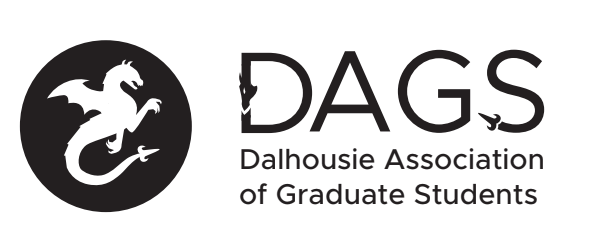 Local 113 of the Canadian Federation of StudentsCouncil Meeting: Wednesday June 22nd 3:00 PM, In-Person/Microsoft Teams CALL TO ORDER APPROVAL OF SECRETARYPRESENT APPROVAL OF AGENDA APPROVAL OF PREVIOUS DAGS COUNCIL MEETING MINUTESOLD BUSINESSCommunity Representative positions - Update regarding position descriptions, establish application requirements and timelineNEW BUSINESSDAGS Executive UpdatesDSU Representative UpdatesSenate Caucus UpdatesGovernance Committee UpdatesGrant Approvals Erik NelsonAleks BudarickAli KeyvandarianFatemeh Rahbari ManeshJianan Lin (Travel)Jianan Lin (Professional Development)Krista Collier-JarvisMahya Ghaffari Morteza HajatiSajjad FanaeeANNOUNCEMENTSADJOURNMENT Minutes approved at meeting date: ______________Moved by:____________Seconded by:_____________